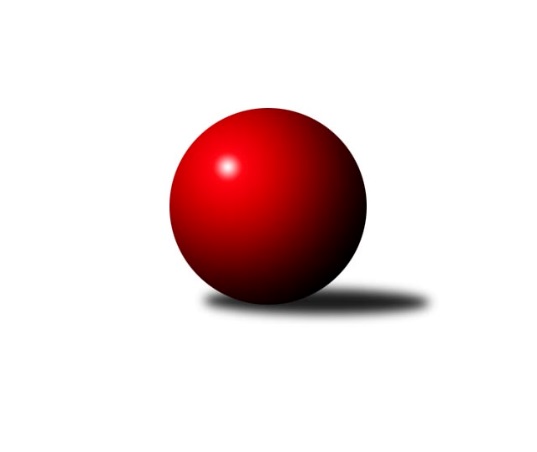 Č.19Ročník 2013/2014	22.3.2014Nejlepšího výkonu v tomto kole: 3409 dosáhlo družstvo: TJ Valašské Meziříčí1. KLZ 2013/2014Výsledky 19. kolaSouhrnný přehled výsledků:KK Blansko 	- KK Slavia Praha	3:5	3321:3358	14.0:10.0	22.3.Sokol Spořice	- TJ Nový Jičín ˝A˝	1:7	3009:3101	8.0:16.0	22.3.SKK  Náchod	- TJ Valašské Meziříčí	2:6	3362:3409	13.0:11.0	22.3.KK Zábřeh	- KC Zlín	6:2	3241:3175	15.0:9.0	22.3.KK Konstruktiva Praha 	- TJ Sokol Husovice	5:3	3130:3092	16.0:8.0	22.3.TJ Spartak Přerov	- TJ Sokol Duchcov	8:0	3354:3160	17.5:6.5	22.3.Tabulka družstev:	1.	KK Slavia Praha	19	14	2	3	99.5 : 52.5 	254.5 : 201.5 	 3289	30	2.	TJ Valašské Meziříčí	19	14	1	4	97.0 : 55.0 	245.5 : 210.5 	 3240	29	3.	KK Blansko	19	10	2	7	88.0 : 64.0 	255.5 : 200.5 	 3224	22	4.	TJ Spartak Přerov	19	11	0	8	85.0 : 67.0 	242.5 : 213.5 	 3238	22	5.	KC Zlín	19	10	2	7	79.0 : 73.0 	225.5 : 230.5 	 3194	22	6.	KK Zábřeh	19	9	3	7	75.0 : 77.0 	224.0 : 232.0 	 3216	21	7.	TJ Sokol Duchcov	19	8	2	9	73.0 : 79.0 	223.5 : 232.5 	 3149	18	8.	SKK  Náchod	19	7	2	10	72.0 : 80.0 	228.5 : 227.5 	 3196	16	9.	KK Konstruktiva Praha	19	7	1	11	66.5 : 85.5 	218.5 : 237.5 	 3133	15	10.	TJ Nový Jičín ˝A˝	19	6	0	13	61.5 : 90.5 	213.5 : 242.5 	 3156	12	11.	TJ Sokol Husovice	19	4	4	11	61.5 : 90.5 	206.0 : 250.0 	 3140	12	12.	Sokol Spořice	19	3	3	13	54.0 : 98.0 	198.5 : 257.5 	 3129	9Podrobné výsledky kola:	 KK Blansko 	3321	3:5	3358	KK Slavia Praha	Soňa Lahodová	119 	 131 	 148 	141	539 	 1:3 	 591 	 145	149 	 143	154	Šárka Marková	Soňa Daňková	127 	 133 	 139 	134	533 	 1:3 	 598 	 124	148 	 169	157	Jana Račková	Lucie Nevřivová	148 	 132 	 122 	136	538 	 2:2 	 549 	 128	153 	 135	133	Vladimíra Šťastná	Zdeňka Ševčíková	139 	 131 	 121 	147	538 	 3:1 	 530 	 137	125 	 131	137	Vlasta Kohoutová	Zuzana Musilová	145 	 144 	 149 	145	583 	 4:0 	 542 	 139	135 	 144	124	Růžena Smrčková	Lenka Kalová st.	138 	 165 	 149 	138	590 	 3:1 	 548 	 127	146 	 130	145	Naděžda Dobešovározhodčí: Nejlepší výkon utkání: 598 - Jana Račková	 Sokol Spořice	3009	1:7	3101	TJ Nový Jičín ˝A˝	Martina Kuželová	133 	 137 	 111 	143	524 	 2:2 	 534 	 142	117 	 134	141	Nela Pristandová	Renata Rybářová	128 	 118 	 134 	139	519 	 2:2 	 514 	 138	132 	 123	121	Dana Viková	Miriam Nocarová	121 	 115 	 118 	121	475 	 1:3 	 504 	 120	127 	 132	125	Lenka Hrdinová	Eva Jelínková	133 	 123 	 118 	127	501 	 1:3 	 508 	 127	127 	 125	129	Michaela Nožičková	Jitka Jindrová	116 	 128 	 127 	145	516 	 1:3 	 541 	 132	151 	 133	125	Petra Abelová	Lucie Tauerová	107 	 111 	 105 	151	474 	 1:3 	 500 	 124	126 	 118	132	Marie Kolářovározhodčí: Nejlepší výkon utkání: 541 - Petra Abelová	 SKK  Náchod	3362	2:6	3409	TJ Valašské Meziříčí	Šárka Majerová *1	125 	 124 	 146 	155	550 	 2:2 	 558 	 140	137 	 138	143	Barbora Vaštáková	Martina Hrdinová	135 	 137 	 132 	158	562 	 1:3 	 581 	 144	155 	 137	145	Vendula Šebková	Lucie Moravcová	145 	 151 	 133 	139	568 	 3:1 	 546 	 142	125 	 127	152	Klára Zubajová	Dana Adamů	145 	 150 	 136 	152	583 	 4:0 	 544 	 137	143 	 128	136	Natálie Topičová	Aneta Cvejnová	125 	 156 	 151 	138	570 	 2:2 	 573 	 139	143 	 145	146	Markéta Jandíková	Ilona Bezdíčková	114 	 123 	 148 	144	529 	 1:3 	 607 	 161	146 	 172	128	Natálie Topičovározhodčí: střídání: *1 od 38. hodu Nina BrožkováNejlepší výkon utkání: 607 - Natálie Topičová	 KK Zábřeh	3241	6:2	3175	KC Zlín	Dana Wiedermannová	128 	 138 	 145 	153	564 	 2:2 	 558 	 130	153 	 133	142	Martina Zimáková	Lenka Kubová	141 	 118 	 141 	124	524 	 2:2 	 522 	 120	149 	 127	126	Ivana Pitronová	Pavlína Keprtová	116 	 128 	 139 	140	523 	 2:2 	 543 	 145	121 	 142	135	Barbora Divílková st.	Romana Švubová	145 	 130 	 143 	132	550 	 2:2 	 558 	 136	148 	 128	146	Bohdana Jankových	Jitka Killarová	150 	 146 	 144 	114	554 	 3:1 	 514 	 129	110 	 140	135	Lenka Menšíková	Olga Ollingerová	131 	 136 	 136 	123	526 	 4:0 	 480 	 113	121 	 127	119	Šárka Novákovározhodčí: Nejlepší výkon utkání: 564 - Dana Wiedermannová	 KK Konstruktiva Praha 	3130	5:3	3092	TJ Sokol Husovice	Hana Viewegová	123 	 132 	 135 	98	488 	 2:2 	 517 	 116	153 	 123	125	Markéta Gabrhelová	Martina Čapková	141 	 113 	 120 	142	516 	 2:2 	 520 	 120	134 	 137	129	Renata Konečná	Kateřina Kohoutová	133 	 115 	 99 	134	481 	 2:2 	 521 	 126	127 	 141	127	Lucie Kelpenčevová	Marie Chlumská	136 	 143 	 138 	131	548 	 4:0 	 525 	 135	140 	 133	117	Lucie Oriňáková	Petra Najmanová	139 	 133 	 133 	140	545 	 3:1 	 501 	 113	115 	 128	145	Veronika Štáblová *1	Veronika Petrov	132 	 151 	 140 	129	552 	 3:1 	 508 	 123	128 	 119	138	Lenka Hanušovározhodčí: střídání: *1 od 52. hodu Pavlína ProcházkováNejlepší výkon utkání: 552 - Veronika Petrov	 TJ Spartak Přerov	3354	8:0	3160	TJ Sokol Duchcov	Kamila Katzerová	130 	 176 	 146 	135	587 	 3:1 	 535 	 140	126 	 139	130	Nikol Plačková	Jitka Szczyrbová	96 	 142 	 146 	139	523 	 3:1 	 490 	 123	116 	 138	113	Magdalena Holecová	Kateřina Fajdeková	149 	 131 	 142 	135	557 	 3.5:0.5 	 514 	 136	117 	 142	119	Markéta Hofmanová	Gabriela Helisová	130 	 139 	 120 	147	536 	 3:1 	 534 	 129	132 	 146	127	Simona Koutníková	Michaela Sedláčková	134 	 145 	 156 	156	591 	 2:2 	 578 	 159	146 	 137	136	Olga Bučková	Jana Holubová	147 	 142 	 137 	134	560 	 3:1 	 509 	 118	120 	 124	147	Adéla Kolaříkovározhodčí: Nejlepší výkon utkání: 591 - Michaela SedláčkováPořadí jednotlivců:	jméno hráče	družstvo	celkem	plné	dorážka	chyby	poměr kuž.	Maximum	1.	Naděžda Dobešová 	KK Slavia Praha	568.75	374.7	194.1	1.9	11/11	(624)	2.	Alena Kantnerová 	TJ Valašské Meziříčí	559.75	366.6	193.2	1.9	10/11	(600)	3.	Olga Bučková 	TJ Sokol Duchcov	559.09	373.2	185.9	1.8	11/11	(617)	4.	Vendula Šebková 	TJ Valašské Meziříčí	558.46	364.2	194.2	2.4	10/11	(588)	5.	Natálie Topičová 	TJ Valašské Meziříčí	557.51	367.0	190.5	1.8	11/11	(620)	6.	Kamila Katzerová 	TJ Spartak Přerov	556.25	362.7	193.5	3.0	9/10	(616)	7.	Markéta Hofmanová 	TJ Sokol Duchcov	555.10	368.0	187.1	2.9	10/11	(612)	8.	Jitka Killarová 	KK Zábřeh	553.95	365.5	188.5	3.1	9/10	(592)	9.	Bohdana Jankových 	KC Zlín	553.07	365.0	188.1	2.6	11/11	(602)	10.	Vlasta Kohoutová 	KK Slavia Praha	552.02	365.1	186.9	3.1	9/11	(616)	11.	Zdeňka Ševčíková 	KK Blansko 	551.76	362.8	188.9	2.2	10/10	(636)	12.	Renata Rybářová 	Sokol Spořice	550.78	365.3	185.5	2.1	8/10	(595)	13.	Lucie Moravcová 	SKK  Náchod	550.08	364.7	185.4	3.9	9/10	(608)	14.	Zuzana Musilová 	KK Blansko 	549.20	362.8	186.4	3.3	10/10	(599)	15.	Jana Holubová 	TJ Spartak Přerov	548.94	365.0	183.9	2.6	9/10	(624)	16.	Petra Abelová 	TJ Nový Jičín ˝A˝	548.71	365.1	183.6	3.6	11/11	(609)	17.	Jana Račková 	KK Slavia Praha	548.20	360.3	187.9	2.8	11/11	(598)	18.	Martina Zimáková 	TJ Valašské Meziříčí	547.77	366.3	181.5	4.6	11/11	(613)	19.	Kateřina Fajdeková 	TJ Spartak Přerov	547.31	363.0	184.3	4.0	10/10	(578)	20.	Lenka Kubová 	KK Zábřeh	547.09	362.9	184.2	5.3	9/10	(575)	21.	Lenka Kalová  st.	KK Blansko 	546.33	354.2	192.1	2.2	10/10	(636)	22.	Michaela Kučerová 	SKK  Náchod	545.63	366.5	179.2	3.5	9/10	(611)	23.	Vladimíra Šťastná 	KK Slavia Praha	545.38	362.2	183.2	2.8	9/11	(586)	24.	Michaela Sedláčková 	TJ Spartak Přerov	542.91	367.8	175.1	3.6	8/10	(591)	25.	Simona Koutníková 	TJ Sokol Duchcov	542.73	359.8	182.9	3.3	11/11	(589)	26.	Šárka Marková 	KK Slavia Praha	542.51	364.9	177.7	5.4	10/11	(591)	27.	Lucie Tauerová 	Sokol Spořice	542.38	357.2	185.2	3.5	10/10	(579)	28.	Lucie Nevřivová 	KK Blansko 	542.24	359.2	183.1	3.3	9/10	(608)	29.	Šárka Majerová 	SKK  Náchod	539.43	359.4	180.1	5.3	10/10	(582)	30.	Růžena Smrčková 	KK Slavia Praha	538.76	361.5	177.2	2.9	10/11	(595)	31.	Markéta Jandíková 	TJ Valašské Meziříčí	537.77	362.8	175.0	3.9	9/11	(603)	32.	Veronika Petrov 	KK Konstruktiva Praha 	537.05	356.5	180.5	3.7	10/10	(605)	33.	Šárka Nováková 	KC Zlín	536.21	359.8	176.4	5.7	11/11	(580)	34.	Romana Švubová 	KK Zábřeh	535.83	362.9	172.9	5.5	9/10	(557)	35.	Barbora Divílková  st.	KC Zlín	535.69	358.2	177.5	4.2	10/11	(567)	36.	Pavlína Procházková 	TJ Sokol Husovice	535.32	361.7	173.6	4.6	10/11	(576)	37.	Dana Adamů 	SKK  Náchod	535.12	357.7	177.4	4.7	10/10	(589)	38.	Pavlína Keprtová 	KK Zábřeh	534.57	357.2	177.4	2.8	7/10	(564)	39.	Adéla Kolaříková 	TJ Sokol Duchcov	534.42	361.7	172.7	4.0	8/11	(577)	40.	Renata Konečná 	TJ Sokol Husovice	533.33	355.3	178.1	4.5	8/11	(607)	41.	Lenka Horňáková 	KK Zábřeh	532.38	358.0	174.4	5.8	9/10	(577)	42.	Nela Pristandová 	TJ Nový Jičín ˝A˝	529.31	360.8	168.5	5.0	9/11	(563)	43.	Soňa Daňková 	KK Blansko 	528.41	361.5	166.9	4.7	10/10	(576)	44.	Dana Viková 	TJ Nový Jičín ˝A˝	528.25	355.0	173.3	4.8	11/11	(570)	45.	Dana Wiedermannová 	KK Zábřeh	527.91	357.3	170.7	4.7	8/10	(583)	46.	Nikol Plačková 	TJ Sokol Duchcov	527.40	361.5	165.9	6.1	9/11	(574)	47.	Lucie Kelpenčevová 	TJ Sokol Husovice	526.41	356.1	170.3	6.1	11/11	(580)	48.	Martina Čapková 	KK Konstruktiva Praha 	526.32	352.3	174.1	5.0	8/10	(554)	49.	Petra Vlčková 	SKK  Náchod	526.03	358.8	167.2	4.7	9/10	(573)	50.	Hana Viewegová 	KK Konstruktiva Praha 	525.40	359.0	166.4	6.0	9/10	(557)	51.	Ivana Březinová 	Sokol Spořice	525.12	358.3	166.8	6.3	10/10	(549)	52.	Veronika Štáblová 	TJ Sokol Husovice	524.89	356.8	168.1	6.1	8/11	(566)	53.	Olga Ollingerová 	KK Zábřeh	524.26	357.6	166.7	6.2	9/10	(566)	54.	Jitka Jindrová 	Sokol Spořice	523.02	356.8	166.3	7.1	8/10	(562)	55.	Klára Zubajová 	TJ Valašské Meziříčí	522.73	359.9	162.8	6.2	10/11	(594)	56.	Michaela Nožičková 	TJ Nový Jičín ˝A˝	521.47	352.1	169.4	5.3	10/11	(591)	57.	Kristýna Strouhalová 	TJ Spartak Přerov	520.16	349.4	170.8	4.5	8/10	(585)	58.	Martina Janyšková 	TJ Spartak Přerov	520.02	353.4	166.6	6.0	9/10	(551)	59.	Markéta Gabrhelová 	TJ Sokol Husovice	518.56	356.9	161.6	8.9	10/11	(569)	60.	Ivana Pitronová 	KC Zlín	518.03	349.9	168.1	4.7	8/11	(544)	61.	Marie Kolářová 	TJ Nový Jičín ˝A˝	517.70	352.8	164.9	4.6	9/11	(552)	62.	Petra Najmanová 	KK Konstruktiva Praha 	514.60	354.4	160.2	5.3	9/10	(566)	63.	Hana Kubáčková 	KC Zlín	513.27	348.3	165.0	5.5	9/11	(549)	64.	Kateřina Kohoutová 	KK Konstruktiva Praha 	512.53	348.6	163.9	5.5	9/10	(562)	65.	Miriam Nocarová 	Sokol Spořice	511.40	347.3	164.1	8.2	10/10	(542)	66.	Magdalena Holecová 	TJ Sokol Duchcov	511.20	352.8	158.4	6.9	8/11	(560)	67.	Marie Chlumská 	KK Konstruktiva Praha 	510.41	348.2	162.3	7.6	10/10	(557)	68.	Lenka Menšíková 	KC Zlín	503.59	345.5	158.1	6.9	8/11	(535)	69.	Martina Kuželová 	Sokol Spořice	496.10	345.6	150.5	8.7	8/10	(524)		Martina Tomášková 	TJ Nový Jičín ˝A˝	596.00	391.0	205.0	1.0	1/11	(596)		Aneta Cvejnová 	SKK  Náchod	570.00	371.0	199.0	0.0	1/10	(570)		Markéta Hofmanová 	TJ Nový Jičín ˝A˝	556.25	373.8	182.5	2.8	2/11	(604)		Martina Hrdinová 	TJ Nový Jičín ˝A˝	553.67	368.4	185.2	1.5	5/11	(589)		Monika Smutná 	TJ Sokol Husovice	547.75	361.0	186.8	5.0	2/11	(567)		Lucie Oriňáková 	TJ Sokol Husovice	547.06	366.1	181.0	5.4	6/11	(598)		Gabriela Helisová 	TJ Spartak Přerov	544.58	362.8	181.8	4.5	6/10	(605)		Lenka Hrdinová 	TJ Nový Jičín ˝A˝	542.17	367.7	174.5	4.2	3/11	(596)		Nina Brožková 	SKK  Náchod	539.00	348.0	191.0	4.0	1/10	(539)		Blanka Mizerová 	KK Slavia Praha	536.07	360.6	175.5	4.1	6/11	(566)		Helena Gruszková 	KK Slavia Praha	535.00	363.0	172.0	3.5	2/11	(551)		Jitka Szczyrbová 	TJ Spartak Přerov	534.83	357.4	177.4	3.3	3/10	(559)		Eva Kopřivová 	KK Konstruktiva Praha 	532.75	354.5	178.2	5.2	6/10	(586)		Dana Musilová 	KK Blansko 	532.27	365.3	166.9	6.9	3/10	(605)		Lucie Šťastná 	TJ Valašské Meziříčí	525.00	359.5	165.5	4.5	2/11	(544)		Eliška Kubáčková 	KC Zlín	522.50	349.8	172.8	4.0	2/11	(532)		Libuše Zichová 	KK Konstruktiva Praha 	521.00	373.0	148.0	11.0	1/10	(521)		Zuzana Kolaříková 	TJ Sokol Husovice	520.24	354.8	165.4	5.3	5/11	(581)		Soňa Lahodová 	KK Blansko 	520.07	346.6	173.5	5.4	6/10	(551)		Barbora Vaštáková 	TJ Valašské Meziříčí	519.32	359.1	160.2	6.0	5/11	(558)		Ilona Bezdíčková 	SKK  Náchod	516.80	344.5	172.3	6.2	5/10	(576)		Jana Volková 	TJ Valašské Meziříčí	513.33	360.3	153.0	8.7	3/11	(537)		Lenka Hanušová 	TJ Sokol Husovice	509.70	355.7	154.0	10.0	5/11	(547)		Kristýna Štreichová 	TJ Valašské Meziříčí	509.00	356.7	152.3	6.8	6/11	(537)		Lenka Chalupová 	TJ Sokol Duchcov	507.50	353.0	154.5	6.0	2/11	(521)		Michaela Divišová 	SKK  Náchod	502.00	346.4	155.6	7.0	5/10	(532)		Nikola Portyšová 	TJ Nový Jičín ˝A˝	500.25	347.2	153.1	10.1	4/11	(535)		Jana Kolínková 	TJ Sokol Husovice	498.00	346.0	152.0	13.0	1/11	(498)		Eva Jelínková 	Sokol Spořice	497.88	343.2	154.7	8.4	5/10	(519)		Růžena Svobodová 	TJ Sokol Duchcov	497.23	347.3	149.9	10.2	6/11	(550)		Martina Danišová 	TJ Nový Jičín ˝A˝	490.00	341.2	148.8	9.0	5/11	(547)		Jiřina Kařízková 	Sokol Spořice	479.50	345.5	134.0	9.0	2/10	(481)		Marketa Vetchá 	TJ Sokol Husovice	463.00	333.5	129.5	16.0	2/11	(500)		Naděžda Musilová 	KK Blansko 	436.00	306.0	130.0	14.0	1/10	(436)Sportovně technické informace:Starty náhradníků:registrační číslo	jméno a příjmení 	datum startu 	družstvo	číslo startu
Hráči dopsaní na soupisku:registrační číslo	jméno a příjmení 	datum startu 	družstvo	Program dalšího kola:20. kolo29.3.2014	so	10:00	TJ Sokol Duchcov - Sokol Spořice	29.3.2014	so	10:00	TJ Nový Jičín ˝A˝ - KK Blansko 	29.3.2014	so	12:15	TJ Sokol Husovice - KK Zábřeh	29.3.2014	so	13:00	TJ Valašské Meziříčí - KK Konstruktiva Praha 	29.3.2014	so	13:30	KK Slavia Praha - SKK  Náchod	29.3.2014	so	14:00	KC Zlín - TJ Spartak Přerov	Nejlepší šestka kola - absolutněNejlepší šestka kola - absolutněNejlepší šestka kola - absolutněNejlepší šestka kola - absolutněNejlepší šestka kola - dle průměru kuželenNejlepší šestka kola - dle průměru kuželenNejlepší šestka kola - dle průměru kuželenNejlepší šestka kola - dle průměru kuželenNejlepší šestka kola - dle průměru kuželenPočetJménoNázev týmuVýkonPočetJménoNázev týmuPrůměr (%)Výkon4xNatálie TopičováVal. Meziříčí6074xNatálie TopičováVal. Meziříčí109.246072xJana RačkováSlavia5982xMichaela SedláčkováPřerov108.385911xŠárka MarkováSlavia5912xJana RačkováSlavia107.865982xMichaela SedláčkováPřerov5915xKamila KatzerováPřerov107.655877xLenka Kalová st.Blansko5901xŠárka MarkováSlavia106.65917xKamila KatzerováPřerov5877xLenka Kalová st.Blansko106.42590